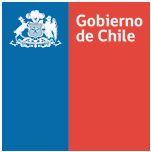         Gobierno de Chile								                   Ministerio de Salud	  						             Servicio de Salud de Iquique         							CONSTANCIA LLAMADO TELEFÓNICO CITACIÓN GESNombre Completo Paciente: ____________________________________________________________________________Rut: ________________________________________    Nº Ficha: ______________________________________________Problema de Salud Ges-: _______________________________________________________________________________Teléfonos de contacto: ________________________________________________________________________________1ER LLAMADO Fono: ______________________________      Fecha: _______________________________________________________Nombre y parentesco receptor de llamado: _______________________________________________________________                            Fecha y Hora de citación: ______________________________________________________________________________Funcionario responsable: ______________________________________________________________________________Observaciones: ______________________________________________________________________________________2° LLAMADO Fono: ______________________________      Fecha: _______________________________________________________Nombre y parentesco receptor de llamado: _______________________________________________________________                            Fecha y Hora de citación: ______________________________________________________________________________Funcionario responsable: ______________________________________________________________________________Observaciones: ______________________________________________________________________________________3° LLAMADO Fono: ______________________________      Fecha: _______________________________________________________Nombre y parentesco receptor de llamado: _______________________________________________________________                            Fecha y Hora de citación: ______________________________________________________________________________Funcionario responsable: ______________________________________________________________________________Observaciones: ______________________________________________________________________________________CONFIRME O ACTUALICE DIRECCIÓN: ____________________________________________________________________